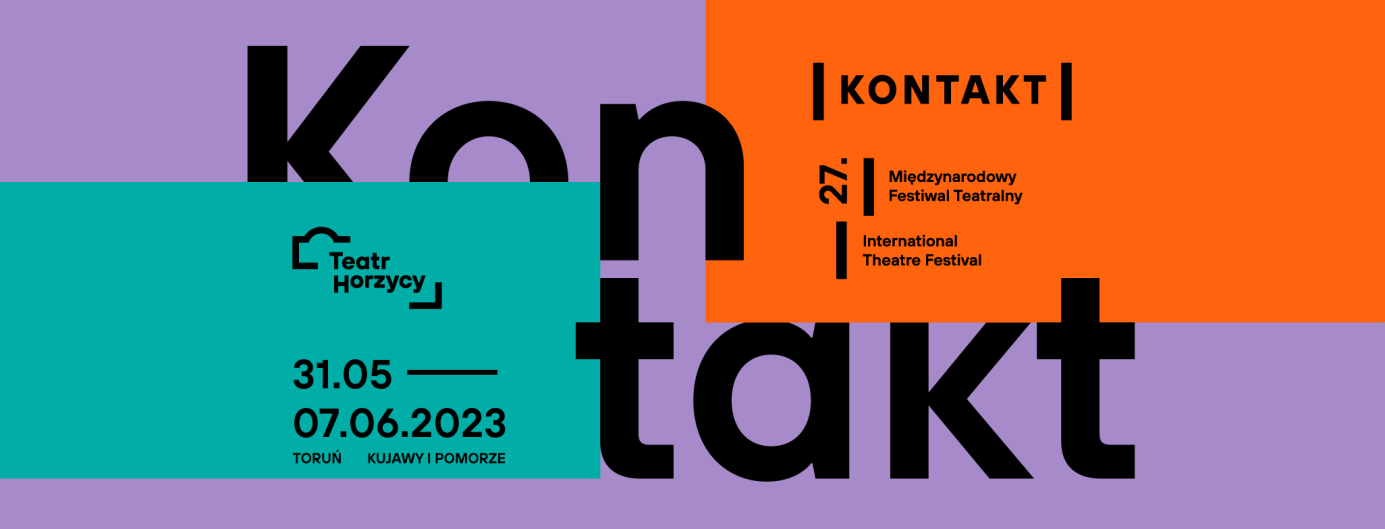 27. Międzynarodowy Festiwal Teatralny KontaktToruń | Kujawy i Pomorze31 maja–7 czerwca 2023 r.27. Międzynarodowy Festiwal Teatralny Kontakt 2023 odbędzie się w Toruniu województwie kujawsko-pomorskim w dniach 31 maja–7 czerwca. Festiwal będzie miał charakter konkursu, a nagrody przyzna międzynarodowe jury. Podczas MFT Kontakt zaprezentujemy polskiej i międzynarodowej publiczności wybitne przedstawienia teatralne zrealizowane przez reżyserów, którzy reprezentują w swoich pracach poziom mistrzowski. Na festiwalowych scenach oraz w plenerze zobaczymy 15 spektakli z Grecji, Włoch, Litwy, Rumunii i Polski. Część przedstawień odbędzie się z audiodeskrypcją.Spektakle zagraniczne:Trzy smutne sztuki, reż. Radu Afrim, Teatrul National „Vasile Alecsandri” (Iasi, Rumunia)INK, reż. Dimitris Papaioannou (Ateny, Grecja)Fikcje, reż. Adomas Juška, Valstybinis Jaunimo teatras (Wilno, Litwa)                         Bracia, reż. Romeo Castellucci, Socìetas Raffaello Sanzio, (Cesena, Włochy)Spektakle z Polski:1989, reż. Katarzyna Szyngiera, Teatr im. J. Słowackiego (Kraków) i Gdański Teatr SzekspirowskiŚmierć Jana Pawła II, reż. Jakub Skrzywanek, Teatr Polski w PoznaniuTwarzą w twarz, reż. Maja Kleczewska, Teatr Powszechny im. Zygmunta Hubnera w Warszawie i Teatr Polski im. Hieronima Konieczki w Bydgoszczy Ale z naszymi umarłymi, reż. Marcin Liber, Teatr im. Stefana Żeromskiego (Kielce)Miła robótka, reż. Agnieszka Jakimiak, Teatr im. Aleksandra Fredry (Gniezno)Badania ściśle tajne, reż. Norbert Rakowski, Teatr im. Jana Kochanowskiego (Opole) Spektakle plenerowe:Silence – Cisza w Troi oraz Eurydyka, reż. Paweł Szkotak, Teatr Biuro Podróży (Poznań)                                                                                                     Spektakle Teatru Horzycy:Cholernie mocna miłość, reż. Aleksandra Jakubczak Ćwiczenia stylistyczne, reż. Eva RysováWiśniowy sad, reż. Łukasz KosSpektaklom będą towarzyszyć rozmowy z twórcami, warsztaty mistrzowskie dla studentów szkół teatralnych i spotkania młodych reżyserów z mistrzami reżyserii. Ponadto odbędzie się przegląd filmów o litewskim reżyserze Eimuntasie Nekrosiusie. Wydarzeniem towarzyszącymi będą Targi kultury „W kontakcie! – promocja sektora kultury z regionu kujawsko-pomorskiego”. Dzięki targom widzowie Festiwalu zapoznają się z programem inicjatyw kulturalnych w regionie, przez które poprowadzi ich specjalnie zaprojektowana na tę okazję gra. Odbędą się również Targi techniki – ze stoiskami firm oraz sprzętu do efektów hologramowych, mappingowych i innych technik multimedialnych wykorzystywanych w teatrze. Wydarzenie jest współfinansowane ze środków Regionalnego Programu Operacyjnego Województwa Kujawsko-Pomorskiego na lata 2014-2020 w ramach projektu pn. „Kujawy+Pomorze – promocja potencjału gospodarczego regionu – edycja II”.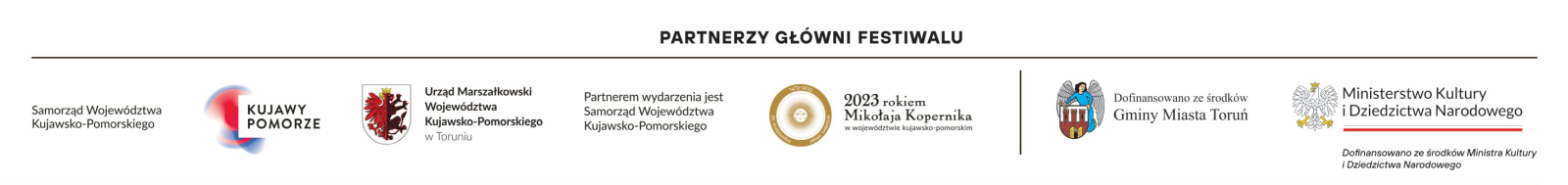 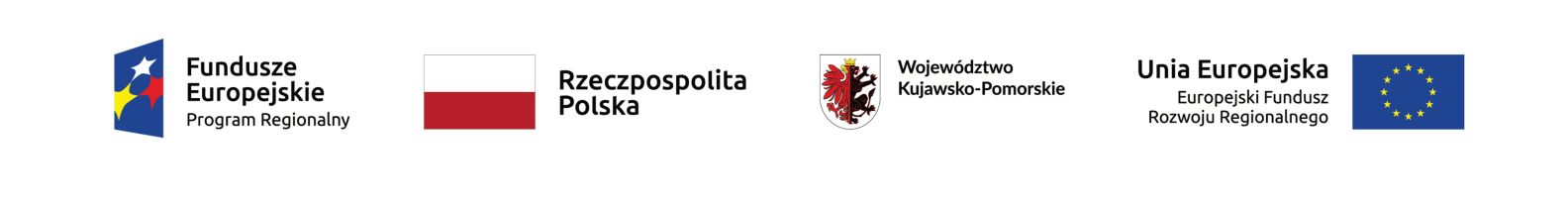 